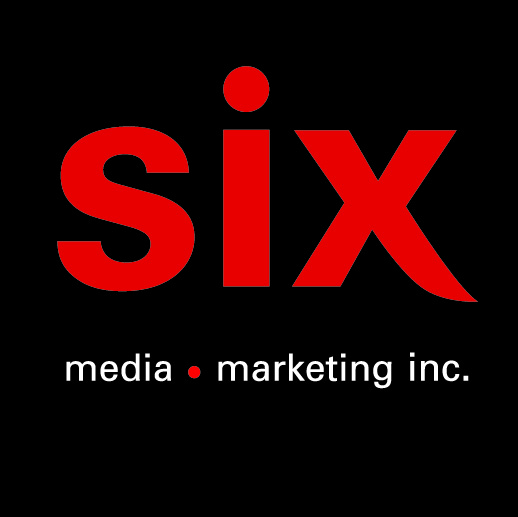 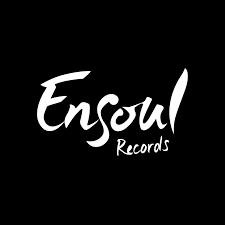 Dominique Fils-Aimé Love Take Over – Premier extrait de l’album Three Little Words à paraitre le 12 février 2021Montréal, octobre 2020 - Dominique Fils-Aimé présente aujourd’hui « Love Take Over », premier extrait tiré de son nouvel album Three Little Words, à paraitre le 12 février 2021 et dernier chapitre de sa trilogie inspirée par les héritages de la musique Afro-Américaine. Séduisant mélange d’atmosphère et de groove, « Love Take Over » pave parfaitement la voie pour ce très attendu troisième album de l’autrice-compositrice montréalaise. « Une révolution guidée par le cœur peut unir les âmes. Tout comme la musique » - Dominique Fils-AiméLancé simultanément, le vidéoclip de « Love Take Over » est une coréalisation de Marcella Grimaux et Daniel Faubert et produit par Noisy Head Studio. « Love Take Over » aborde les changements dont nous rêvons. Ces changements auxquels nous allons parvenir tous ensemble en nous laissant guider par nos coeurs. Le clip met en image le 'Queen-Dom' que Dominique Fils-Aimé souhaite se construire avec nous, guidée par l'amour et l'empathie.Three Little Words est imbibé de rêves devenus réalité, de légères brises chaudes d’été. Les échos d’un passé difficile retentissent toujours au creux de nos plaies mais nous marchons, guérissons, respirons et avançons maintenant ensemble; tel une seule âme déterminée, lucide. Des tons minimalistes blues de son premier album Nameless (2017) en passant par les couleurs jazz de Stay Tuned! (2019), Three Little Words explore la palette émotionnelle de la musique Soul d’hier à aujourd’hui.Crédits Love Take Over
Paroles et musique Dominique Fils-Aimé
Réalisation : Jacques G Roy
Voix: Dominique Fils-Aimé
Basse: Jacques G. Roy
Batterie: Harvey Bien Aimée
Claviers: David Osei Afrifa
Percussions: Elli Miller Maboungou
Trompette: Hichem Khalfa
Didgeridoo: Kevin Annocque
Photographe: Andréanne Gauthier
Graphisme: Siou-Min Julien & Dorian Coureau
Producteur: Kevin AnnocqueSource: Ensoul RecordsInfo: Simon / PatriciaLabel/Gérance: Ensoul RecordsBooking: Catherine Simard - La maison fauve